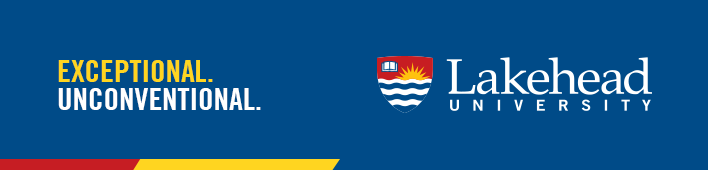 DEPARTMENT OF WOMEN’S STUDIESUndergraduate Teaching Assistant PositionURGENTOctober 23, 2017The Department of Women’s Studies requires 1 Undergraduate Teaching Assistant during the Fall 2017 Term to assist with Women’s Studies 1100 YA and YB on Tuesdays, 4:00 – 7:00 pm, minimally, and Tuesdays and Thursdays, 4:00 – 7:00 pm, preferably.Maximum of 44 hours for the SemesterRate of Pay: $17.45 per hour, including vacation pay.Qualifications: Upper level student in third or fourth year. Completion of WS-1100 or a second year Women’s Studies core course. The position will be filled as soon as possible.Interested students should submit a copy of their resume to:Dr. Jennifer Roth, Grad CoordinatorDepartment of Women’s StudiesRyan Building 2012Lakehead UniversityApplication Deadline: October 27 at 4:00 pm.